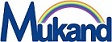 Application Form            		Date…………..(Teaching/Non-Teaching)(To be filled by the applicant in his/her own handwriting in block letters)(a) Post ……..………………….……   (b) Subject/Department:….........................................Name in Block letters………….………………....................................................................... 3.	(a) Father’s Name ………………..…......................   (b)  Mother’s Name……………………………….… 	(c) Date of Birth…...........…............... (d)Place of Birth…………................… (e) Sex………......................	(f) Nationality:…….............. (g) Category(GEN/SC/ST/OBC/PH):………....   (h) Blood Group:...................     (i) Identification Marks:......................................................... (j)  PAN No.:………..........................................     (k) Aadhar No:.:.................................... (l) Driving License No……………..…… (m) Passport No.:..............(Enclose any two I .D. Proof :-Ration Card /Voter card/Driving License/PAN Card/Passport)4.	(a) Name of Spouse (if married) ……........................……(b)  Occupation of Spouse/father…….……...........	(c) Family Details: .............................................................................................................................................5.  (a)  If selected, when you can join?:…………………….. (b)	Salary Acceptable:…………….....................6.   (a) Present place of residence: ……………………………(b) Preference for Campus residence : Yes/ No7.   (a) Present Postal Address ( in block letters):………………............................................................................  ………..………………………………….................................……….…Pin Code….……………………. Phone…………………..Mobile No.……………..………E-mail…………….……………………………..    (b)  Permanent Home Address (in block letters): .........................................................................................….      …………………..............................................................................Pin Code:...............................................  Phone…………………..…Mobile No.……………..………E-mail …….…………………………………8.	Bank Account details : 	(a) Name & address of the Bank……………………………..  (b) Account No.…………………………	(c) IFSC Code……………………………(d) Nature of account: (Saving Account/ Current Account)9.  (a) Do you have any relative working in Seth Jai Parkash Mukand Lal Institutions of Knowledge and Service or any relation with any member of the Managing Committee    (if yes, furnish   details) ………………………………………………………………………     (b)	Please state whether you are pursuing any course of studies at present?  If yes , give details………………………………………………………………..     (c) 	Kindly mention the medical history if any (undergone any major surgery or suffering from any serious ailment)…………………………………....................................................................................	(d) Have you ever been connected with any political party? If yes, give details……………………..…….     (e) 	Do you have any contract/ bond with your present employer ? if yes, give details……………………     (f) 	Do you consume liquor ?  	Yes/ No	(g) 	Are you used to gambling?	Yes/ No     (h) Have you ever been prosecuted/detained/fined/convicted by a Court of Law or debarred/disqualified   by any University, Public Service Commission from appearing at  examinations/selection? Is any case pending against you in any Court of law at the time of filling up of this application form? If  ‘Yes’ full details of the case/detention/fine/sentence etc.:10.  (a) Educational Qualifications (from Matriculation onwards)  (Annexures _____ to _______):    (b)  M. Tech./ M.Phil Dissertation title………………………………………………………………    (c)  Ph.D Thesis title: ……………………………………………………………………………….   11.  Experience (write from first employment onwards)  (Annexures _____ to _______)(Enclose copies of all certificates/DMC and testimonials)12. Result of classes taught (last three years): (Annexures _____ to _______)13.  Extra Curricular Activities (Sports, Social, Literary Activities, N.C.C./N.S.S.) etc. (Annexures ___ to _____)Any other achievement you would like to mention:………………………………………………………………………………………………………………………………………………………………..……………………………………………………………………………………………………..14. (a). Total number of publications (Annexures _____ to _______):	*  Attach a list with Name, ISSN No & Impact Factor (b) No. of books published  (Annexures _____ to ______) ………………..…………………………………...(Attach the list with title of book, Detail of publisher& ISSN No.)  (c) Detail of Patents………………………………………………………………………………………………15.  Conference/Seminar / Training programme attended by you: (Attach list) (Annexures ____ to ____)Please note that:You will not be allowed to undertake any further studies during your employment without prior written permission of the competent authority.You will not undertake any part-time job including coaching/tuition etc.16.	References:Name & Addresses of two references, not relatives (preferably employer/ supervisor/ teacher)Name:_______________________		Name:_______________________	Designation: __________________		Designation: __________________Affiliation____________________		Affiliation____________________Contact No.___________________	Contact No.___________________	Email ID: ____________________	Email ID: ____________________I declare that the information given above is true and correct to the best of my knowledge and belief & nothing has been concealed therein. I am aware that any false or incorrect information by me may result in termination of my service with the institute. I have no objection, if you enquire from any of my previous employers on any matter pertaining to me, if I join your institute.Place:____________Date:_____________				      (APPLICANT SIGNATURE WITH DATE)Sr. No.Exam PassedName of the InstituteCityUniver-sity/ BoardYear of Passing% age of Marks& DivisionRegular/Corres-pondence/Part time(i)Matric(ii)10+2/ Diploma/ITI(iii)Graduation:_________Spl:______________(iv)Post Graduation:_______Spl:______________(v)Ph.D. (vi)Any other Exam. (NET/ GATE)/CourseSr.No.Institute/Industry & AddressDurationDurationDurationDesignation/nature of dutiesEmoluments& Scale etc.Reason for  leaving Sr.No.Institute/Industry & AddressFromToTotal PeriodDesignation/nature of dutiesEmoluments& Scale etc.Reason for  leaving (i)(ii)(iii)(iv)(v)(vi)(vii)Total Experience:                      UG……………………………   PG…………………….. Industry………………….Total Experience:                      UG……………………………   PG…………………….. Industry………………….Total Experience:                      UG……………………………   PG…………………….. Industry………………….Total Experience:                      UG……………………………   PG…………………….. Industry………………….Total Experience:                      UG……………………………   PG…………………….. Industry………………….Total Experience:                      UG……………………………   PG…………………….. Industry………………….Total Experience:                      UG……………………………   PG…………………….. Industry………………….Total Experience:                      UG……………………………   PG…………………….. Industry………………….Year:  Semester : Year:  Semester : Year:  Semester : Year:  Semester : Year:  Semester : Year:  Semester : Year: Semester :Year: Semester :Year: Semester :Year: Semester :Year: Semester :Year: Semester :SubjectSem.%SubjectSem%SubjectSem.%SubjectSem.%Name of ActivityLevel/Name of the CompetitionYearPosition AchievedJournal  ConferencesSeminarsNationalInternational ConferenceName ofConferencePlaceDateSponsoring bodyNationalInternational